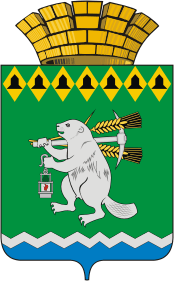 Администрация Артемовского городского округа ПОСТАНОВЛЕНИЕот _________                                                                                                     № __-ПАОб утверждении Порядка предоставления на безвозвратной основе за счет средств местного бюджета субсидий при возникновении неотложной необходимости в проведении капитального ремонта общего имущества в многоквартирных домах, расположенных на территории Артемовского городского округаВ соответствии с пунктом 9.3 части 1 статьи 14 Жилищного кодекса Российской Федерации, статьей 78 Бюджетного кодекса Российской Федерации, Федеральным законом от 20 декабря 2017 года № 399-ФЗ «О внесении изменений в Жилищный кодекс Российской Федерации и статью    16 Закона Российской Федерации «О приватизации жилищного фонда в Российской Федерации», Федеральным законом от 06 октября 2003 года           № 131-ФЗ «Об общих принципах организации местного самоуправления в Российской Федерации», руководствуясь статьей 31 Устава Артемовского городского округа,  ПОСТАНОВЛЯЮ:Утвердить Порядок предоставления на безвозвратной основе за счет средств местного бюджета субсидий при возникновении неотложной необходимости в проведении капитального ремонта общего имущества в многоквартирных домах, расположенных на территории Артемовского городского округа (Приложение 1). 2. Постановление опубликовать в газете «Артемовский рабочий» и разместить на официальном сайте Артемовского городского округа в информационно-телекоммуникационной сети «Интернет». 4. Контроль за исполнением  постановления возложить на заместителя главы Администрации Артемовского городского округа – начальника Управления по городскому  хозяйству и жилью Администрации Артемовского городского округа Миронова А.И.Глава Артемовского городского округа                                       А.В. Самочернов 